JunaidJunaid.251050@2freemail.com 
Profile Summary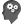 MMS (Finance)with over 8 years of experience in Accounts and Finance.Proficient in ensuring maintenance of proper records as per the audit requirements & documentation of all high risk areas and identifying the improvement areasPivotal in achieving cost saving through verification of cost centre in the companyExpertise in planning & executing monthly / quarterly / annual closure schedules, providing monthly financial statements and administering the monthly closing process Skills in reviewing & enhancing all financial procedures and internal controls, automating & integrating financial information systems, preparing financial forecasts with coordinated budget projections, and developing a plan to finance significant unfunded capital authorizations Resourceful in managing accounts payments, reconciling the cash reconciliation report and reviewing & discussing the general ledger with employeesAn enterprising leader with skills in leading personnel towards accomplishment of common goalsArea of Excellence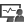 Work Experience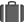 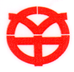 Feb’12-Nov’14	Takenaka Corporation, Doha, State of Qatar as Senior Accountant(New Doha International Airport, Doha, State of Qatar)Role:Reviewed & analysed the payment certificates issued by QS Department and ensured rectification of the same as per the requirementUpdated & maintained:Estimated (Future) cost of the project on monthly basis and presented the same to the managementSub-contractors books of accounts accuratelyOffered assistance to the Commercial Department in managing the claims at the time of dispute.Liaised with the external auditors during yearly audit processMonitored bank statements on daily basisPrepared Letters of Credit, Letters of Guarantee, Advance Payment Bonds and Performance BondsHighlights:Merit of achieving cost saving through verification of cost centre in the companyCompetently followed up for projection income & expenses with Balance of Quantity Document that helped in overall project cash inflow and outflowAutomated the preparation of Overall Cost Reports using Noria Software that previously required much more hours of efforts per week Improved the timeliness of month-end financial reporting from approximately 7 to 3 daysProvided information on financial status by preparing special reports such as Prolongation and Escalation of Time Report, Report on Sub Contractors Value Paid and Outstanding for Head Quarters in Japan, Overall Variance Analysis Report to be presented to the management in Qatar on fortnightly basis Devised internal processes, controls & systems to ensure operational excellence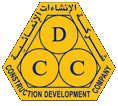 Aug’06-Feb’12	Construction Development Company LLC, Doha, State of Qatar as Assistant Accounts (New Doha International Airport, Doha, State of Qatar)Role:Updated:Journal entries in the accounting softwareFixed assets book with additions, deductions and depreciationIssued accounts receivable & payable vouchers to Sub Contractors.Managed petty cash and recorded the required entries in the systemMaintained:Payroll of workersDiesel & water receipts and consumption files of the sameHighlights:Played a key role in ensuring reduction in diesel consumption by approx.15% for generators used on the sites; prepared monthly consumption report of the sameAssisted the Manager in preparation of budget worth USD700 Million for all the projects executed in 5 yearsMerit of introducing Forecast Cash Flow Concept for maintaining the ageing report accuratelyEducation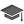 International Certification in Wealth and Investment Management from Bombay Stock Exchange Institute Ltd. in affiliation to CISI (Chartered Institute for Securities & Investment), UK in 2015Master of Management Studies (Finance) from Anjuman e Islam Allana Institute of Management Studies, Mumbai, Mumbai University in 2006B.Com. (Accounting & Auditing) from DBJ College of Arts, Commerce & Science, Chiplun, Mumbai University in 2004IT Skills 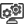 Noria (ERP backed accounting system) and TallyMS Office (Excel, Word, PowerPoint &Outlook) and Internet ApplicationsPersonal Details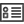 Date of Birth:                        	12th December 1982Nationality:			IndianMarital Status:			MarriedLanguages Known:		English, Hindi, Marathi& UrduNo. of Dependents:		4                 Visa Status:			UAE Visa - Visit Visa until 5th April 2016.                                       NOC of Qatar:                            Available.